      Romuald chez nous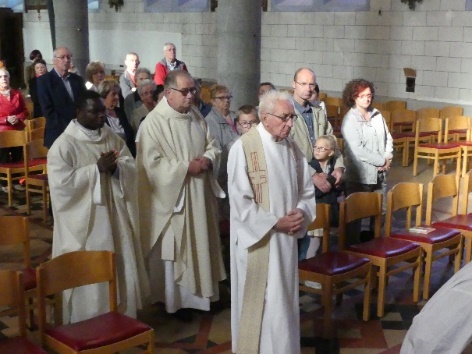 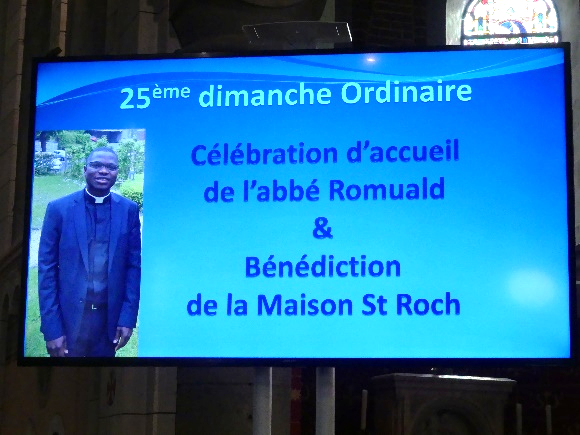 Romuald est notre nouveau prêtre. Nous l’accueillons solennellement ce dimanche 22 septembre 2019 en notre Unité Pastorale Entre Ardenne et Gaume. L’eucharistie est festive et chantante !« Si le Père vous appelle à aimer comme il vous aime, 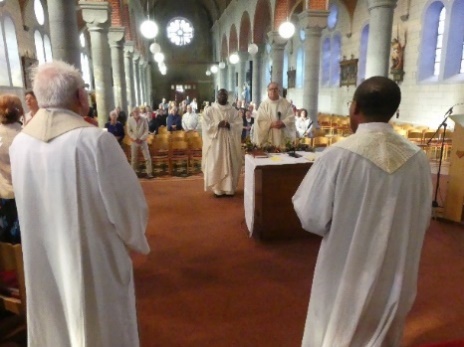 dans le feu de son Esprit, BIENHEUREUX ÊTES  VOUS ! »( «  Si le Père vous appelle »  chant d’entrée Didier Rimaud et Jacques Berthier ) Si le monde t’appelle, cher Romuald, à lui rendre une espérance, à lui dire son salut, BIENHEUREUX ES TU VRAIMENT ! « Tressaillez de joie, car nos noms sont inscrits pour toujours dans les cieux ! »  ( « Si le Père vous appelle » 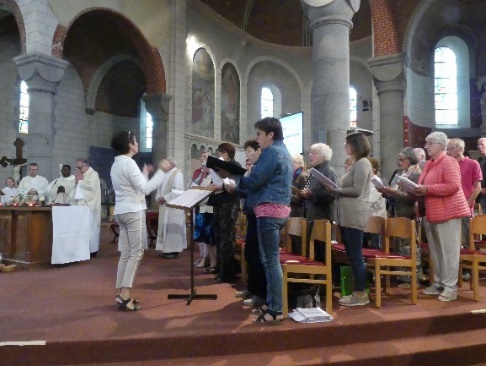 chant d’entrée Didier Rimaud et Jacques Berthier )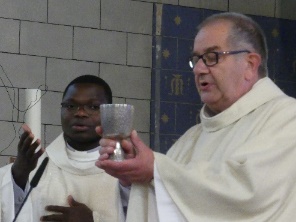 Tressaille de joie, cher Romuald, car ton nom est inscrit dans le cœur de Dieu !      « Que chaque enfant porte sa pierre au chantier de la Maison du Père… » ( chant avec ou sans les enfants « Une cathédrale » Jean-Paul Artaud )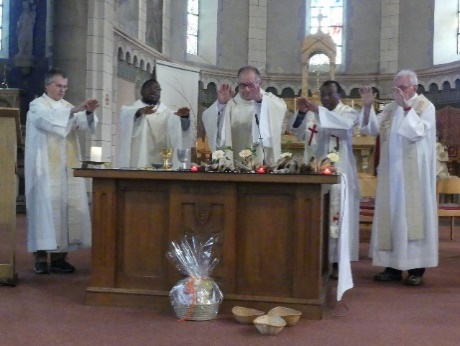 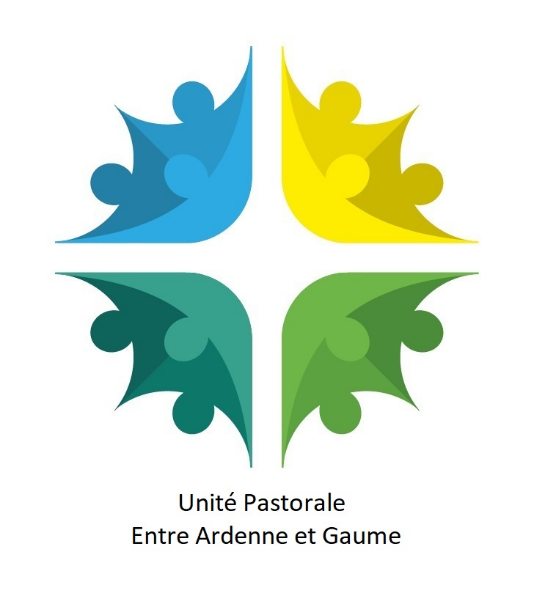 Romuald, porte ta pierre au chantier pastoral ! 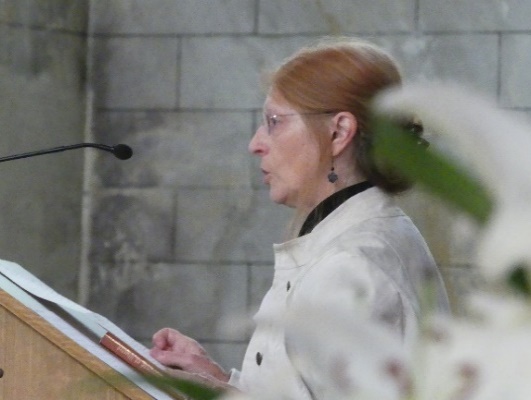 «  Vous recevrez une force quand l’Esprit descendra sur vous… »  ( 1e lecture Act. 1,8 )Romuald, reçois la force de l’Esprit !Construis avec nous la maison de notre Unité Pastorale sur le roc !      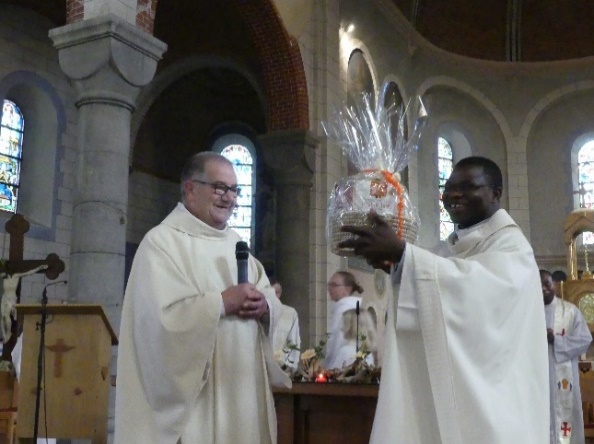               ( évangile Mt 7,24-25 ) 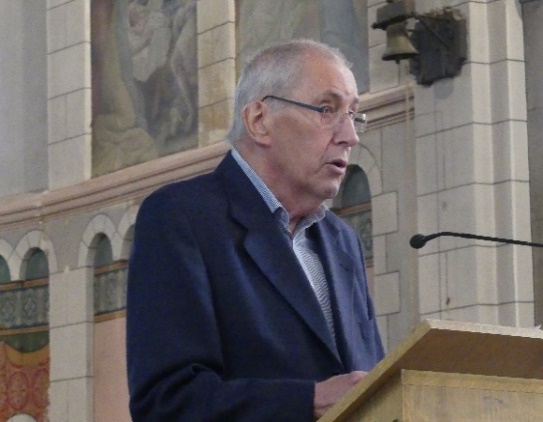 … Unité Pastorale qu’Annie va nous rappeler, Unité avec ses nombreux défis, celui,notamment de rendre nos célébrations plus vivantes.Vivante, notre célébration l’est aujourd’hui !Christian fait vivre devant nous la catéchèse toute renouvelée.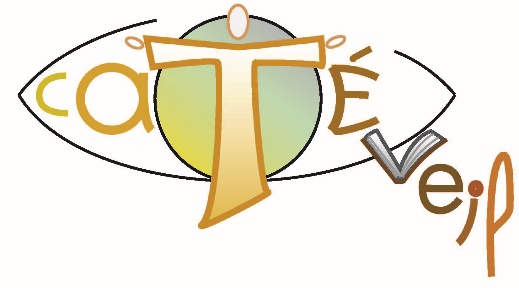                            Catéveil s’étale sur 5 ans, depuis l’âge de 6 ans jusqu’à 11 ans,                                   avec les grandes étapes de la première communion ( 9 ans )                                         et de la confirmation ( 11 ans )      Que la vie chrétienne se prolonge, c’est le grand souci ! …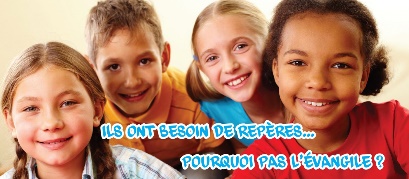  « Prends ta barque, Dieu t’appelle à passer sur d’autre rives… »(chant d’envoi  Benoît Gchwind, Bertrand Bayle et Jo Akepsimas ) Prends ta barque, Romuald, et puis va, où l’Esprit te conduit !Pars sur des routes nouvelles, aux confins de la Gaume et de l’Ardenne, 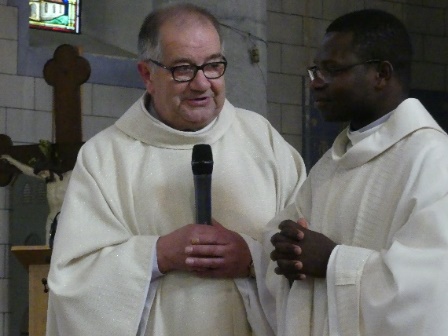 sois un signe d’évangile depuis Orsinfaing jusqu’à Vlessart !« Ici, je suis chez moi ! Je suis chez vous dans Unité Pastorale. »                                                                          ( Homélie de Romuald ) 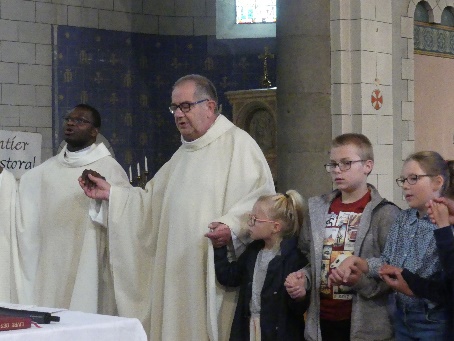 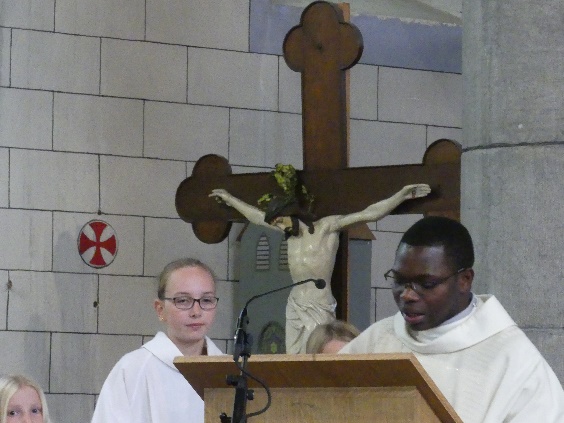                                                                           frère          Robert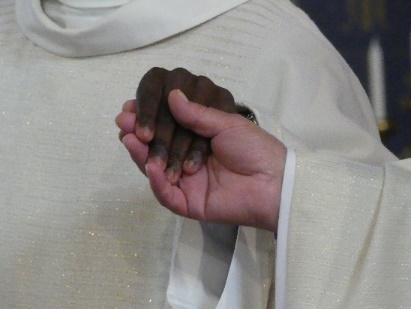 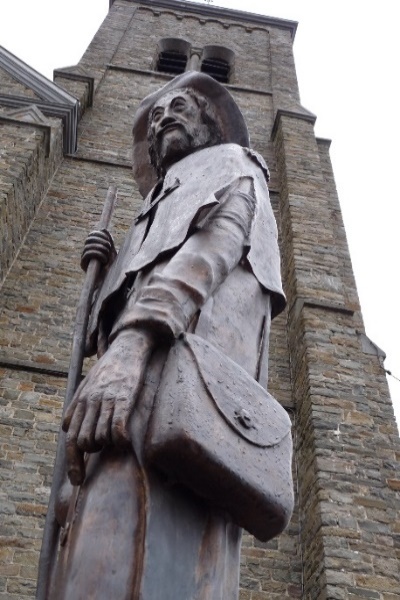 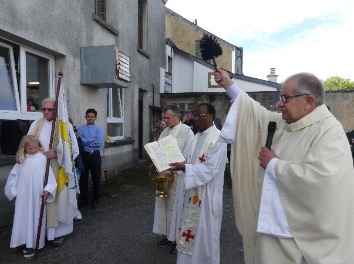 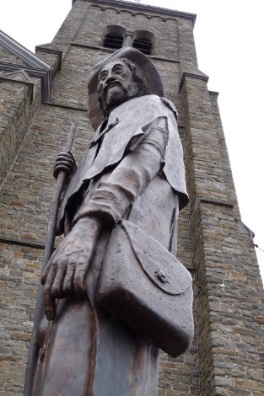 Le local du Patro de Habay devient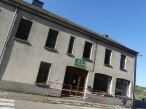 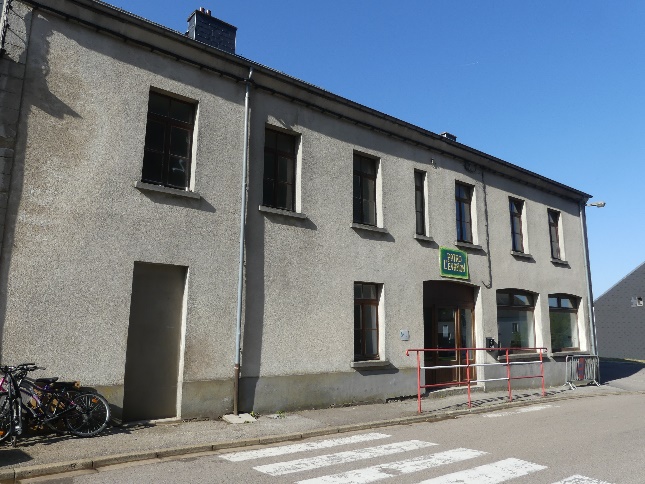               Maison                  Saint-Roc                                          Cette mutation se réalise au cours     d’une inauguration festive                                                                     et d’une bénédiction solennelle en ce dimanche 22 septembre 2019… 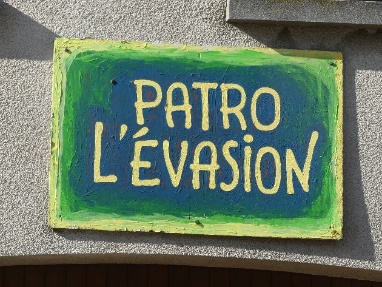 mais surtout par une totale restauration et un nettoyage complet !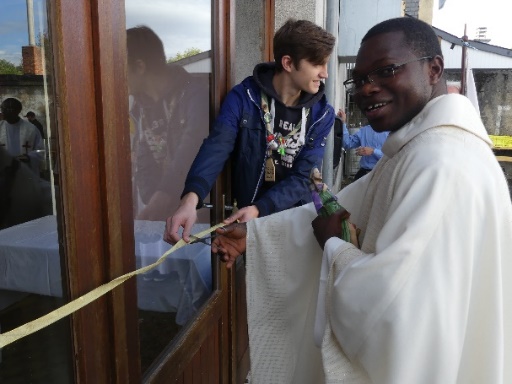 C’est Romuald, notre nouveau prêtre, qui a l’honneur de couper le ruban symbolique.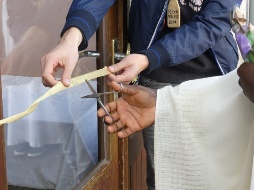 La grande Maison Saint-Roch accueillera diverses activités paroissiales :catéchèse, rencontres familiales,activités culturelles… 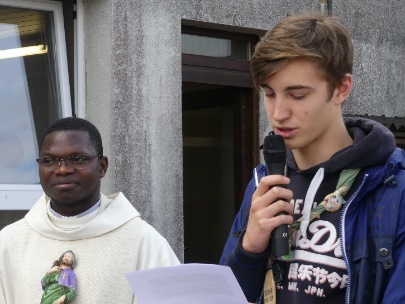 et encore toujours le Patro L’Evasion.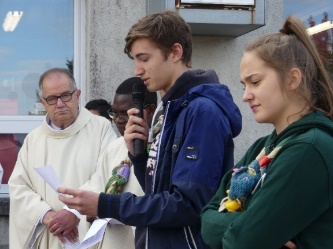 Bastien et Lucie sont ici qui témoignentde la longue histoire de ce mouvement chrétien.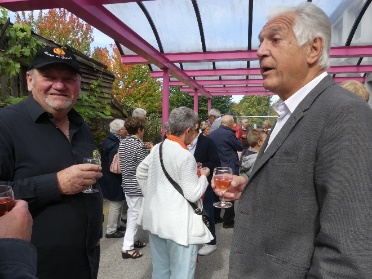 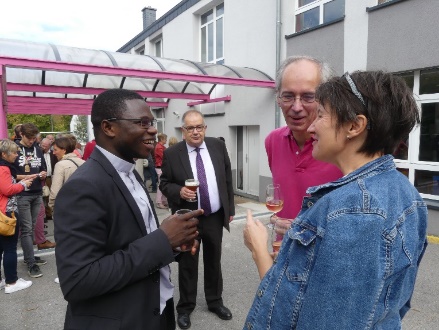 La fête se prolonge par le verre de l’amitiéPrès de l’école maternelle de Saint-NicolasSaint Nicolas est le premier patron de la paroisse.Saint Roch en est le second, un peu moins secondaire encore en ce jour 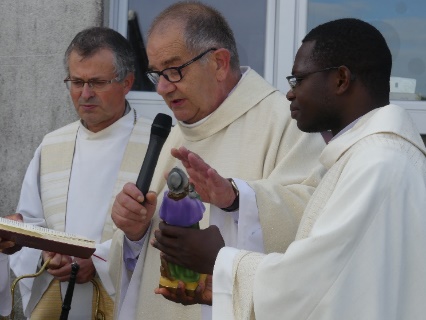 où il donne son nom 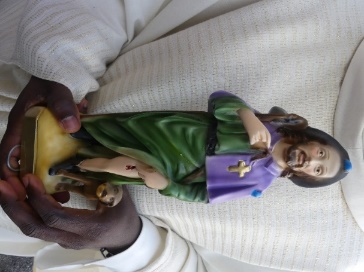 à cette grande maison bien rajeunie !« Une maison, c’est un toit et des pierres.Une maison, c’est surtout la vie de ceux qui l’habitent.Chapeau aux bénévoles qui la font vivre !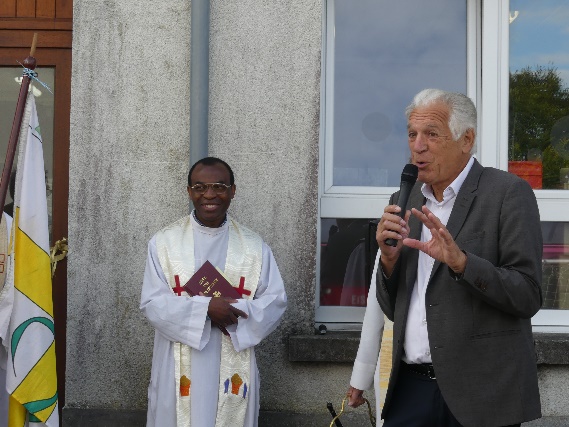 Longue vie à la Maison Saint-Roch ! » ( discours de Serge Bodeux, bourgmestre) 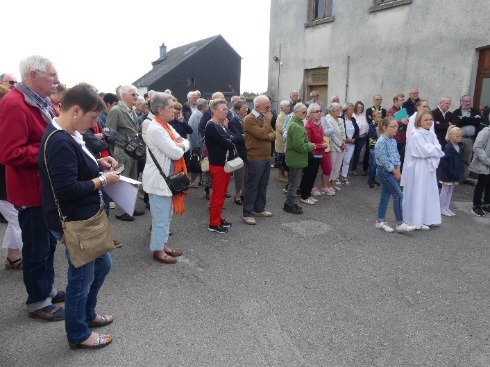 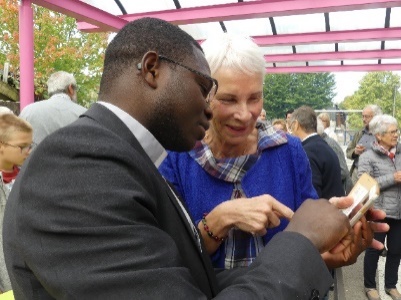 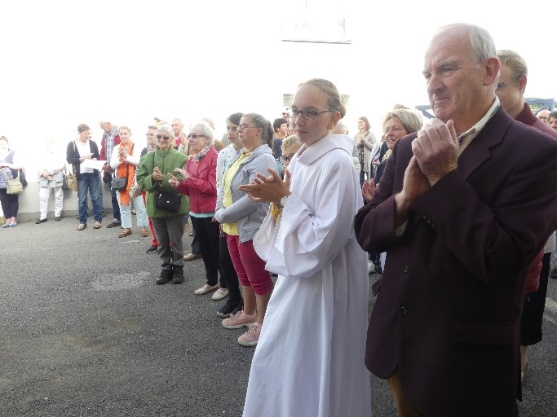 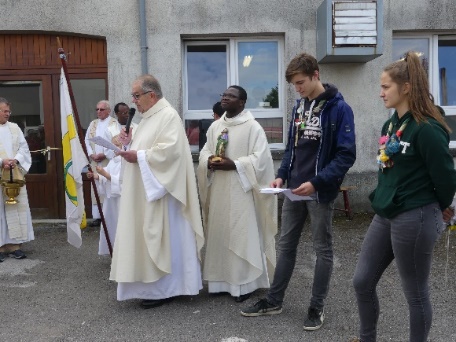 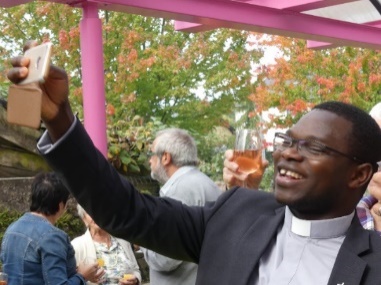 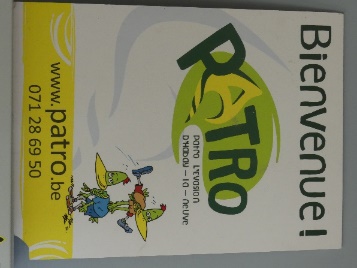 